ハンバーグステーキ材料と分量（１人分）　　　　　    作業手順例　　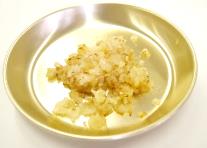 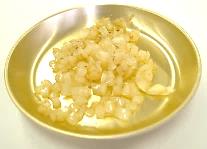 t：小さじ，T：大さじ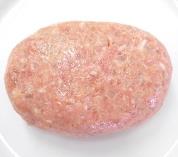 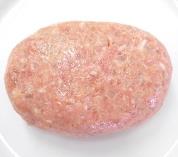 t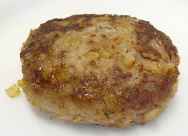 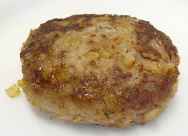 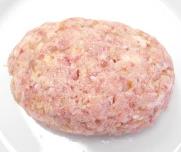 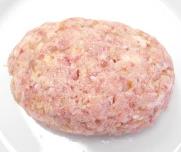 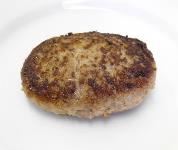 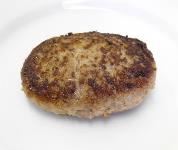 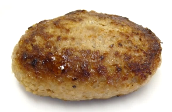 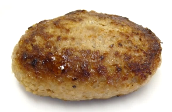 